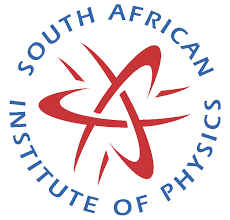 2015 WiPiSA Call for ProposalsWomen in Physics in South Africa (WiPiSA)Contact Person: Prof. Aletta Prinsloo (alettap@uj.ac.za) There is a growing global concern over the declining number of students at higher education institutions enrolling for, and graduating in, physics. South Africa, like many other countries, experiences under-representation of women in physics in all institutions, including academia, research and development, government institutions and industry. In November 2005 Women in Physics in South Africa (WiPiSA) was launched, with funding from the Department of Science and Technology (DST) and under the auspices of the South African Institute of Physics. WiPiSA aims to address the following areas of concern:Attracting girls into physics, including changes in teaching and curricula Launching a successful physics career, including mentoring and evaluation Getting women into higher positions in institutional and leadership structures Breaking stereotypes Balancing family and career Jobs Funding, and eligibility for funding Improving the institutional structure and climate for women in physics  We are hereby calling for proposals for projects of up to R30 000 to be submitted by 30 April 2015. Proposals should be sent by email to Prof. Aletta Prinsloo (alettap@uj.ac.za). Funded projects must be completed by 31 January 2016, and a complete report must be submitted by 15 March 2016.Proposals should include:1. The aim of the project, clearly indicating which WiPiSA aim(s) it will further. 2. Who will be involved in the project, and what knowledge and experience they have that are relevant to the project (attach abbreviated CVs of team members).3. Who the intended beneficiaries are of the project (the target group). 4. What the intended outcomes are of the project.5. How the success of the project will be evaluated.6. A project plan, including what activities will take place where and when. 7. A detailed budget  Funds will not be transferred into the accounts of individuals. Arrangements must be made with a public or private organisation, such as a university, national facility or NGO, to administer and account for any funds awarded for successful proposals. In assessing the proposals, the following criteria will be considered: Aims: the match between the aims of WiPiSA and the aims and intended outcomes of the project.Project team: their knowledge, skills and experience in relation to the proposed project.Proposed activities: how appropriate and feasible they are for achieving the stated aims.Budget: whether it offers value for money, is realistic, and includes an adequate breakdown of all relevant expenses.Evaluation: whether appropriate information will be collected and made available about the extent to which the project was successful.